显示屏参数要求：直播间设备：序号设备名称主要技术参数与特性数量单位1有源低音线阵1.组件: LF 6 x 4"(250mm)    连接器: 2 x NEUTRIK NL4 频响: 100Hz-18KHz±3dB 灵敏度(1W/1M): 95 dB 最大声压: 120 dB 额定功率: 300 Watts 最大功率: 600 Watts 标称阻抗: 8Ω 推荐功放机: 400 to 600Watts into 8Ω        2.组件 : LF 1 x 15"(380mm)    连接器 : 2 x NEUTRIK NL4 频响: 40Hz-600Hz 灵敏度 : 96 dB 最大声压 : 122 dB 额定功率 : 500 Watts 最大功率 : 1000 Watts 标称阻抗 : 8Ω 推荐功放机 : 内有三通道功放，可带二只6043.需提供生产厂家当地环保局颁发的环评文件证书复印机那加盖厂家公章2套2返听音箱 二單元二分頻全音域音箱音箱音色清晰和浑厚兼具，具有非常优良动态的全频扬声器。配置10寸压铸铝框架大功率低音驱动单元，3"复合振膜高频压缩驱动。针对人声的中频表现力和超大功率响应优化设计的分频器，具有合适的低频切除频率，声音通彻并且鲜明，有效减少频段重叠和杜绝相位失真。90°x70°覆盖角设计,外形时尚,带有防尘面网，箱体采用夹板制作,表面耐磨喷漆处理。匹配超低音获得更加优良的低频响应,满足高质量音乐重放的需要，从而更加适合应用在各种场所。频率响应：  48Hz-19kHz灵敏度：    98±3dB(1W/1m)额定阻抗：  8欧最大声压级输出：  111dB（峰值106dB）覆盖角度：  70°x 90°（HxV）额定输入功率：  250W/310/400W  (额定/音乐信号/峰值)                            4只3返听功放1、HiFi线路设计·精美及完善的电路，元件排布，全独立声道设计·2、开机软启动保护系统·机内使用隔离电源和屏蔽方式·3、超大导风筒散热器散热·5个高速智能温控风扇散热·完善的安全保护系统，确保长时间安全可靠使用·4、采用双电源供电，A/B 声道独立电源控制功能，原装进口高速超大容量滤波电容·采用高品质专业巨型低漏磁变压器供电· 5、进口高品质专业大功率管·6、LCD可显示立体声、左声道、右声道独立的调节以及功放主板温度，使功放操作直观明了。7、输出功率：8Ω 2*400W；4Ω 2*650W；2Ω  2*800W；8、桥接输出功率：（8Ω）1200W  （4Ω）1600W9、频率响应：20Hz-20KHz（+0/-0.25dB)10、转换速率：45V/Us11、提供由中国产品质量技术监督中心颁发的“中国节能环保产品”证书复印件加盖厂家公章。2台4音频处理器1、自带中英文操作软件，直观、图形化软件控制界面; 灵活多样的控制方式：可选择COM、USB,TCP等多种连接方式； 2、8进8出，每一路均具有48V幻象电源开关； 3、提供24bit/48kHz的杰出音质；4、优化的前级增益，灵敏度具有多级调节； 5、全功能矩阵混音，直观的信号路由表，交叉点可控的电平； 6、自适应反馈消除AFC，并且能分两个等级，抑制系统啸叫； 7、带自动混音功能，能够很好解决会议中的“话语权”问题；8、多种参量均衡类型可选，包括PEQ、High-Shelf、Low-Shelf、LP、HP,可灵活应用于更多的场合；9、输入31段PEQ,输出10段PEQ，能出色调节各种效果；10、中控接入可以选择232、485、TCPIP以及GPIO；11、支持安卓端APP控制；12、支持墙面板控制；13、支持多台机器组网联调，远程监控；14、选配4路dante输入输出， 操作方便；15、主要技术参数：DSP芯片：信号处理：32-bit fixed/floating-point DSP 300MHz音频系统延迟: < 1ms，数模转换:24-bit16、输入通道：8路平衡输入. Mic/line level，17、音频接口: 3.81 mm 凤凰插, 12-pin18、提供权威部门出具的检验报告复印件加盖公章，提供所投产品由国家软件评测中心颁发的数字网络音频处理软件软件产品检测报告复印件加盖厂家公章。1台5效果处理器1、音乐参量均衡:7段2、音乐到主输出高通滤波器：12dB/24dB(0Hz - 303Hz)3、有四种麦克风FBE模式：OFF 1 2 34、有麦克风压限功能5、15段麦克风参量均衡6、两个音乐输入端口：1/27、音乐输入增益：0dB/3dB/6dB (用户模式不可调节)8、键盘锁密码与系统模式切密码9、音乐电平：0～400%；MIC直达声电平：0～200%10、高通滤波器：12dB,Q 0.4 ～ 1.5,/Bessel 24dB/Butterworth 24dB/Link Riley 24dB/USER 12dB/USER 24dB (0Hz - 303Hz)11、低通滤波器：12dB,Q 0.4 ～ 1.5,/Bessel 24dB/Butterworth 24dB/Link Riley 24dB/USER 12dB/USER 24dB (0Hz - 303Hz)12、3段参量均衡；压缩限幅器。13、延时功能：0～50ms；静音功能。1台62编组调音台1、每个通道输入配备高质量话筒放大器。2、内置32种专业级数码混响效果器3、双7段精准主输出均衡，高精度三色电平显示。4、两编组及左右立体声独立控制输出；5、输出100MM高精度长寿命直滑衰减器，独立通道48V幻象电源。6、演出级监听设计。专业MP3播放器。7、信噪比(S/N)：-102dBu8、谐波失真(THD)：0.02%9、频率响应：+0.05/-1.0dB 20Hz-60Hz10、通道：8路11、提供权威部门出具的检验报告原件的复印件加盖厂家公章1台7点歌机持云加歌，手机点歌，智能升级，具备录音，评分等功能，免维护 22寸高清液晶防爆红外屏，全视角密管A+屏1台8一拖二手持话筒1. 接收距离120-200米                                                           2. 接收机技术参数: 3. 载波频段：UHF520~940MHz4. 通道数：两通道5. 调制方式：FM6. 灵敏度：输入6dBv时，S/N>60Db 7. 频带宽度：30MHz8. 最大偏移度：±45KHz 9. 综合S/N比：>105dB10. 综合T.H.D:<0.7% @1KHz 11. 综合频率响应：45Hz~18KHZ ±3dB12. 供电：DC 12V~16V 10W 13. 输出插座：XLR平行式及6.3非平行式插座14. 工作有效距离：120-200M                                     15. 发射技术参数 :16. 载波频段：UHF520~940MHz17. 振荡方式：PLL相位锁定频率合成18. 谐波幅射：<-65dBm19. 最大偏移度：±45KHz 20. 频率响应：45Hz~18KHZ ±3dB21. 频带宽度：120MHz22. 音头：动圈式                     23.生产厂家需通过ISO14001、OHSAS18001、ISO9001、知识产权管理体系认证证书，提供证书原件复印件加盖厂家公章2套98路电源时序器1、电源时序器适用于音响、电脑、电视广播系统及其它需要按顺序启动的用电设备，有效控制开关机规则。2、有保护音响器材免受电流冲击，减少用电设备对输电线路的冲击电流3、电压：100V-240V电压通用 4、采用30A优质继电器，单路最大输出30A 5、大功率线路，满足较大电路系统使用 6、芯片控制，双面板贴片电路设计，稳定可靠 7、万能插座，适用各种类型插座使用 8、可选1路RS232接口与可编程中控主机通信，1路RS232级联串口。1台屏体尺寸：2.34m（长）*1.22m（高）=2.8548㎡               模组数量：7（长）*7（高）=49张，需备用两张                     屏体分辨率：1120*560=627200点屏体尺寸：2.34m（长）*1.22m（高）=2.8548㎡               模组数量：7（长）*7（高）=49张，需备用两张                     屏体分辨率：1120*560=627200点屏体尺寸：2.34m（长）*1.22m（高）=2.8548㎡               模组数量：7（长）*7（高）=49张，需备用两张                     屏体分辨率：1120*560=627200点屏体尺寸：2.34m（长）*1.22m（高）=2.8548㎡               模组数量：7（长）*7（高）=49张，需备用两张                     屏体分辨率：1120*560=627200点屏体尺寸：2.34m（长）*1.22m（高）=2.8548㎡               模组数量：7（长）*7（高）=49张，需备用两张                     屏体分辨率：1120*560=627200点屏体尺寸：2.34m（长）*1.22m（高）=2.8548㎡               模组数量：7（长）*7（高）=49张，需备用两张                     屏体分辨率：1120*560=627200点屏体尺寸：2.34m（长）*1.22m（高）=2.8548㎡               模组数量：7（长）*7（高）=49张，需备用两张                     屏体分辨率：1120*560=627200点屏体尺寸：2.34m（长）*1.22m（高）=2.8548㎡               模组数量：7（长）*7（高）=49张，需备用两张                     屏体分辨率：1120*560=627200点项目序号设备名称型号和规格品牌数量单位备注显示屏屏体1室内显示屏室内Q2.52.8548㎡高清显示效果，单元板备用两张2处理器vv-1x1台3控制主机1台处理器I3,8G内存,256G固态，2G独显1电脑1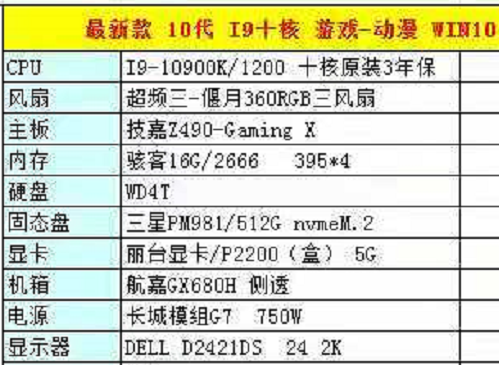 1台2直播补光灯顶部垂直补光功率160W单灯 1台八角柔光箱 1个2.8m气垫支架 1个1.36m气垫支架 1个斜璧  1个摄影包 1个标准罩 1个10.遥控器 1个2套3话筒1.音效要求：混响 聊天 电音 变声 闪避 回声 听湿录干2.麦克风 1个3.直播用声卡4.原装防震架 1个5.悬臂支架 1个6.卡侬线+USB线7.手机连接线1套